KONGRE KAYIT FORMU       ** Katılmak İstediğiniz Kongreyi İşaretleyiniz.KONGRE KAYIT FORMU       ** Katılmak İstediğiniz Kongreyi İşaretleyiniz.KONGRE KAYIT FORMU       ** Katılmak İstediğiniz Kongreyi İşaretleyiniz.KONGRE KAYIT FORMU       ** Katılmak İstediğiniz Kongreyi İşaretleyiniz.KONGRE KAYIT FORMU       ** Katılmak İstediğiniz Kongreyi İşaretleyiniz.KONGRE KAYIT FORMU       ** Katılmak İstediğiniz Kongreyi İşaretleyiniz.KONGRE KAYIT FORMU       ** Katılmak İstediğiniz Kongreyi İşaretleyiniz.KONGRE KAYIT FORMU       ** Katılmak İstediğiniz Kongreyi İşaretleyiniz.KONGRE KAYIT FORMU       ** Katılmak İstediğiniz Kongreyi İşaretleyiniz.KONGRE KAYIT FORMU       ** Katılmak İstediğiniz Kongreyi İşaretleyiniz.KONGRE KAYIT FORMU       ** Katılmak İstediğiniz Kongreyi İşaretleyiniz.KONGRE KAYIT FORMU       ** Katılmak İstediğiniz Kongreyi İşaretleyiniz.KONGRE KAYIT FORMU       ** Katılmak İstediğiniz Kongreyi İşaretleyiniz.14. QPS 202014.Uluslararası SağlıktaKalite, Akreditasyon veHasta Güvenliği Kongresi13-16 Aralık 2020www.qps-antalya.comAntalya, Türkiye14. QPS 202014.Uluslararası SağlıktaKalite, Akreditasyon veHasta Güvenliği Kongresi13-16 Aralık 2020www.qps-antalya.comAntalya, Türkiye11. HHK 202011.UluslararasıHasta Hakları ve ÇalışanGüvenliği Kongresi13-16 Aralık 2020www.hastahaklarikongresi.orgAntalya, Türkiye11. HHK 202011.UluslararasıHasta Hakları ve ÇalışanGüvenliği Kongresi13-16 Aralık 2020www.hastahaklarikongresi.orgAntalya, Türkiye11. HHK 202011.UluslararasıHasta Hakları ve ÇalışanGüvenliği Kongresi13-16 Aralık 2020www.hastahaklarikongresi.orgAntalya, Türkiye11. HHK 202011.UluslararasıHasta Hakları ve ÇalışanGüvenliği Kongresi13-16 Aralık 2020www.hastahaklarikongresi.orgAntalya, Türkiye2. İSG 20202.Uluslararası SağlıkKuruluşlarında İş Sağlığı ve Güvenliği Kongresi16-19 Aralık'20www.isg-antalya.comAntalya, Türkiye2. İSG 20202.Uluslararası SağlıkKuruluşlarında İş Sağlığı ve Güvenliği Kongresi16-19 Aralık'20www.isg-antalya.comAntalya, Türkiye2. İSG 20202.Uluslararası SağlıkKuruluşlarında İş Sağlığı ve Güvenliği Kongresi16-19 Aralık'20www.isg-antalya.comAntalya, Türkiye2. İSG 20202.Uluslararası SağlıkKuruluşlarında İş Sağlığı ve Güvenliği Kongresi16-19 Aralık'20www.isg-antalya.comAntalya, Türkiye2. İSG 20202.Uluslararası SağlıkKuruluşlarında İş Sağlığı ve Güvenliği Kongresi16-19 Aralık'20www.isg-antalya.comAntalya, Türkiye11. HSYK 202011.UluslararasıSağlık ve HastaneYönetimi Kongresi16-19 Aralık'20www.hsyk-antalya.orgAntalya, Türkiye11. HSYK 202011.UluslararasıSağlık ve HastaneYönetimi Kongresi16-19 Aralık'20www.hsyk-antalya.orgAntalya, Türkiye11. HSYK 202011.UluslararasıSağlık ve HastaneYönetimi Kongresi16-19 Aralık'20www.hsyk-antalya.orgAntalya, TürkiyeFİZİKİ KATILIM        (…..)ONLİNE KATILIM    (…..)FİZİKİ KATILIM        (…..)ONLİNE KATILIM    (…..)FİZİKİ KATILIM       (…..)ONLİNE KATILIM   (…..)FİZİKİ KATILIM       (…..)ONLİNE KATILIM   (…..)FİZİKİ KATILIM       (…..)ONLİNE KATILIM   (…..)FİZİKİ KATILIM       (…..)ONLİNE KATILIM   (…..)FİZİKİ KATILIM       (…..)ONLİNE KATILIM   (…..)FİZİKİ KATILIM       (…..)ONLİNE KATILIM   (…..)FİZİKİ KATILIM       (…..)ONLİNE KATILIM   (…..)FİZİKİ KATILIM       (…..)ONLİNE KATILIM   (…..)FİZİKİ KATILIM       (…..)ONLİNE KATILIM   (…..)FİZİKİ KATILIM       (…..)ONLİNE KATILIM   (…..)FİZİKİ KATILIM       (…..)ONLİNE KATILIM   (…..)FİZİKİ KATILIM       (…..)ONLİNE KATILIM   (…..)KATILIMCI BİLGİLERİKATILIMCI BİLGİLERİKATILIMCI BİLGİLERİKATILIMCI BİLGİLERİKATILIMCI BİLGİLERİKATILIMCI BİLGİLERİKATILIMCI BİLGİLERİKATILIMCI BİLGİLERİKATILIMCI BİLGİLERİKATILIMCI BİLGİLERİKATILIMCI BİLGİLERİKATILIMCI BİLGİLERİKATILIMCI BİLGİLERİAD-SOYAD ÜNVANIKURUM ADIGSME- MAİLAdresRefakatçi BilgisiAdresEĞİTİM, KAYIT VE KONAKLAMA PAKETİ EĞİTİM, KAYIT VE KONAKLAMA PAKETİ EĞİTİM, KAYIT VE KONAKLAMA PAKETİ EĞİTİM, KAYIT VE KONAKLAMA PAKETİ EĞİTİM, KAYIT VE KONAKLAMA PAKETİ EĞİTİM, KAYIT VE KONAKLAMA PAKETİ EĞİTİM, KAYIT VE KONAKLAMA PAKETİ Kişi başı fiyatlarKişi başı fiyatlarKişi başı fiyatlarKişi başı fiyatlarKişi başı fiyatlarKişi başı fiyatlarTek Kişilik Oda                     (Üç Gece 4 Gün Kongre Katılımı)Tek Kişilik Oda                     (Üç Gece 4 Gün Kongre Katılımı)Tek Kişilik Oda                     (Üç Gece 4 Gün Kongre Katılımı)Tek Kişilik Oda                     (Üç Gece 4 Gün Kongre Katılımı)Tek Kişilik Oda                     (Üç Gece 4 Gün Kongre Katılımı)Tek Kişilik Oda                     (Üç Gece 4 Gün Kongre Katılımı)Tek Kişilik Oda                     (Üç Gece 4 Gün Kongre Katılımı)3.550 TL (…..)3.550 TL (…..)3.550 TL (…..)Transfer Hizmeti   Transfer Hizmeti   Transfer Hizmeti   2–3 Kişilik Oda Kişi Başı     (Üç Gece 4 Gün Kongre Katılımı)2–3 Kişilik Oda Kişi Başı     (Üç Gece 4 Gün Kongre Katılımı)2–3 Kişilik Oda Kişi Başı     (Üç Gece 4 Gün Kongre Katılımı)2–3 Kişilik Oda Kişi Başı     (Üç Gece 4 Gün Kongre Katılımı)2–3 Kişilik Oda Kişi Başı     (Üç Gece 4 Gün Kongre Katılımı)2–3 Kişilik Oda Kişi Başı     (Üç Gece 4 Gün Kongre Katılımı)2–3 Kişilik Oda Kişi Başı     (Üç Gece 4 Gün Kongre Katılımı)2.950 TL (…..)2.950 TL (…..)2.950 TL (…..)300 TL (…..)Transfer Hizmeti   (Havalimanı–Otel–Havalimanı) Transfer KIRAC TURİZM tarafından yapılmaktadır)300 TL (…..)Transfer Hizmeti   (Havalimanı–Otel–Havalimanı) Transfer KIRAC TURİZM tarafından yapılmaktadır)300 TL (…..)Transfer Hizmeti   (Havalimanı–Otel–Havalimanı) Transfer KIRAC TURİZM tarafından yapılmaktadır)Refakatçi                               (Üç Gece 4 Gün )Refakatçi                               (Üç Gece 4 Gün )Refakatçi                               (Üç Gece 4 Gün )Refakatçi                               (Üç Gece 4 Gün )Refakatçi                               (Üç Gece 4 Gün )Refakatçi                               (Üç Gece 4 Gün )Refakatçi                               (Üç Gece 4 Gün )2,050 TL (…..)2,050 TL (…..)2,050 TL (…..)300 TL (…..)Transfer Hizmeti   (Havalimanı–Otel–Havalimanı) Transfer KIRAC TURİZM tarafından yapılmaktadır)300 TL (…..)Transfer Hizmeti   (Havalimanı–Otel–Havalimanı) Transfer KIRAC TURİZM tarafından yapılmaktadır)300 TL (…..)Transfer Hizmeti   (Havalimanı–Otel–Havalimanı) Transfer KIRAC TURİZM tarafından yapılmaktadır)Konaklamasız Katılımcı      (Konaklamasız Kongre Katılımıcıs)Konaklamasız Katılımcı      (Konaklamasız Kongre Katılımıcıs)Konaklamasız Katılımcı      (Konaklamasız Kongre Katılımıcıs)Konaklamasız Katılımcı      (Konaklamasız Kongre Katılımıcıs)Konaklamasız Katılımcı      (Konaklamasız Kongre Katılımıcıs)Konaklamasız Katılımcı      (Konaklamasız Kongre Katılımıcıs)Konaklamasız Katılımcı      (Konaklamasız Kongre Katılımıcıs)2.600 TL (…..)2.600 TL (…..)2.600 TL (…..)300 TL (…..)Transfer Hizmeti   (Havalimanı–Otel–Havalimanı) Transfer KIRAC TURİZM tarafından yapılmaktadır)300 TL (…..)Transfer Hizmeti   (Havalimanı–Otel–Havalimanı) Transfer KIRAC TURİZM tarafından yapılmaktadır)300 TL (…..)Transfer Hizmeti   (Havalimanı–Otel–Havalimanı) Transfer KIRAC TURİZM tarafından yapılmaktadır)Günübirlik Katılım              (Bir Günlük Eğitime Katılım)Günübirlik Katılım              (Bir Günlük Eğitime Katılım)Günübirlik Katılım              (Bir Günlük Eğitime Katılım)Günübirlik Katılım              (Bir Günlük Eğitime Katılım)Günübirlik Katılım              (Bir Günlük Eğitime Katılım)Günübirlik Katılım              (Bir Günlük Eğitime Katılım)Günübirlik Katılım              (Bir Günlük Eğitime Katılım)1.000 TL (…..)1.000 TL (…..)1.000 TL (…..)300 TL (…..)Transfer Hizmeti   (Havalimanı–Otel–Havalimanı) Transfer KIRAC TURİZM tarafından yapılmaktadır)300 TL (…..)Transfer Hizmeti   (Havalimanı–Otel–Havalimanı) Transfer KIRAC TURİZM tarafından yapılmaktadır)300 TL (…..)Transfer Hizmeti   (Havalimanı–Otel–Havalimanı) Transfer KIRAC TURİZM tarafından yapılmaktadır)Öğrenci ve/veya Bildirili Katılım İndirimiÖğrenci ve/veya Bildirili Katılım İndirimiÖğrenci ve/veya Bildirili Katılım İndirimiÖğrenci ve/veya Bildirili Katılım İndirimiÖğrenci ve/veya Bildirili Katılım İndirimiÖğrenci ve/veya Bildirili Katılım İndirimiÖğrenci ve/veya Bildirili Katılım İndirimi%15%15%15300 TL (…..)Transfer Hizmeti   (Havalimanı–Otel–Havalimanı) Transfer KIRAC TURİZM tarafından yapılmaktadır)300 TL (…..)Transfer Hizmeti   (Havalimanı–Otel–Havalimanı) Transfer KIRAC TURİZM tarafından yapılmaktadır)300 TL (…..)Transfer Hizmeti   (Havalimanı–Otel–Havalimanı) Transfer KIRAC TURİZM tarafından yapılmaktadır)*NOT: Başlangıç ve Bitiş Tarihi Aynı Olan ve Aynı Otelin Toplantı Salonlarında Gerçekleşecek Kongrelerimizde İkinci Kongre Ücreti:*NOT: Başlangıç ve Bitiş Tarihi Aynı Olan ve Aynı Otelin Toplantı Salonlarında Gerçekleşecek Kongrelerimizde İkinci Kongre Ücreti:*NOT: Başlangıç ve Bitiş Tarihi Aynı Olan ve Aynı Otelin Toplantı Salonlarında Gerçekleşecek Kongrelerimizde İkinci Kongre Ücreti:*NOT: Başlangıç ve Bitiş Tarihi Aynı Olan ve Aynı Otelin Toplantı Salonlarında Gerçekleşecek Kongrelerimizde İkinci Kongre Ücreti:*NOT: Başlangıç ve Bitiş Tarihi Aynı Olan ve Aynı Otelin Toplantı Salonlarında Gerçekleşecek Kongrelerimizde İkinci Kongre Ücreti:*NOT: Başlangıç ve Bitiş Tarihi Aynı Olan ve Aynı Otelin Toplantı Salonlarında Gerçekleşecek Kongrelerimizde İkinci Kongre Ücreti:*NOT: Başlangıç ve Bitiş Tarihi Aynı Olan ve Aynı Otelin Toplantı Salonlarında Gerçekleşecek Kongrelerimizde İkinci Kongre Ücreti:1.000 TL (…..)1.000 TL (…..)1.000 TL (…..)300 TL (…..)Transfer Hizmeti   (Havalimanı–Otel–Havalimanı) Transfer KIRAC TURİZM tarafından yapılmaktadır)300 TL (…..)Transfer Hizmeti   (Havalimanı–Otel–Havalimanı) Transfer KIRAC TURİZM tarafından yapılmaktadır)300 TL (…..)Transfer Hizmeti   (Havalimanı–Otel–Havalimanı) Transfer KIRAC TURİZM tarafından yapılmaktadır)Online Kongre Katılımı; Online katılımlarda kongre tarihinin ikinci ve üçüncü gününü (2 tam gün) kapsamaktadır.Online Kongre Katılımı; Online katılımlarda kongre tarihinin ikinci ve üçüncü gününü (2 tam gün) kapsamaktadır.Online Kongre Katılımı; Online katılımlarda kongre tarihinin ikinci ve üçüncü gününü (2 tam gün) kapsamaktadır.Online Kongre Katılımı; Online katılımlarda kongre tarihinin ikinci ve üçüncü gününü (2 tam gün) kapsamaktadır.Kongre Başı;1,000 TL   (…..)Kongre Başı;1,000 TL   (…..)Kongre Başı;1,000 TL   (…..)BANKA BİLGİLERİBANKA BİLGİLERİBANKA BİLGİLERİBANKA BİLGİLERİBANKA BİLGİLERİOnline Kongre Katılımı; Online katılımlarda kongre tarihinin ikinci ve üçüncü gününü (2 tam gün) kapsamaktadır.Online Kongre Katılımı; Online katılımlarda kongre tarihinin ikinci ve üçüncü gününü (2 tam gün) kapsamaktadır.Online Kongre Katılımı; Online katılımlarda kongre tarihinin ikinci ve üçüncü gününü (2 tam gün) kapsamaktadır.Online Kongre Katılımı; Online katılımlarda kongre tarihinin ikinci ve üçüncü gününü (2 tam gün) kapsamaktadır.Kongre Başı;1,000 TL   (…..)Kongre Başı;1,000 TL   (…..)Kongre Başı;1,000 TL   (…..)Hesap Adı  :  DÜNYA KONGRE ORGANİZASYON                        TURİZM EĞİTİM YAY. LTD. ŞTİ Banka Adı  :  YAPI VE KREDİ BANKASI A.Ş.Şube Adı    :  TUNALI HİLMİ ŞUBESİ (167 )Hesap N-TL= TR83-0006-7010-0000-0054-3042-48Hesap Adı  :  DÜNYA KONGRE ORGANİZASYON                        TURİZM EĞİTİM YAY. LTD. ŞTİ Banka Adı  :  YAPI VE KREDİ BANKASI A.Ş.Şube Adı    :  TUNALI HİLMİ ŞUBESİ (167 )Hesap N-TL= TR83-0006-7010-0000-0054-3042-48Hesap Adı  :  DÜNYA KONGRE ORGANİZASYON                        TURİZM EĞİTİM YAY. LTD. ŞTİ Banka Adı  :  YAPI VE KREDİ BANKASI A.Ş.Şube Adı    :  TUNALI HİLMİ ŞUBESİ (167 )Hesap N-TL= TR83-0006-7010-0000-0054-3042-48Hesap Adı  :  DÜNYA KONGRE ORGANİZASYON                        TURİZM EĞİTİM YAY. LTD. ŞTİ Banka Adı  :  YAPI VE KREDİ BANKASI A.Ş.Şube Adı    :  TUNALI HİLMİ ŞUBESİ (167 )Hesap N-TL= TR83-0006-7010-0000-0054-3042-48Hesap Adı  :  DÜNYA KONGRE ORGANİZASYON                        TURİZM EĞİTİM YAY. LTD. ŞTİ Banka Adı  :  YAPI VE KREDİ BANKASI A.Ş.Şube Adı    :  TUNALI HİLMİ ŞUBESİ (167 )Hesap N-TL= TR83-0006-7010-0000-0054-3042-48Bildiri Başı Fiyatı; Bildiri sunucusu En fazla 2 Bildiri ve 2 Poster Sunulabilir.Bildiri Başı Fiyatı; Bildiri sunucusu En fazla 2 Bildiri ve 2 Poster Sunulabilir.Bildiri Başı Fiyatı; Bildiri sunucusu En fazla 2 Bildiri ve 2 Poster Sunulabilir.Bildiri Başı Fiyatı; Bildiri sunucusu En fazla 2 Bildiri ve 2 Poster Sunulabilir.Bildiri Başı;100 TL (…..)Bildiri Başı;100 TL (…..)Bildiri Başı;100 TL (…..)Hesap Adı  :  DÜNYA KONGRE ORGANİZASYON                        TURİZM EĞİTİM YAY. LTD. ŞTİ Banka Adı  :  YAPI VE KREDİ BANKASI A.Ş.Şube Adı    :  TUNALI HİLMİ ŞUBESİ (167 )Hesap N-TL= TR83-0006-7010-0000-0054-3042-48Hesap Adı  :  DÜNYA KONGRE ORGANİZASYON                        TURİZM EĞİTİM YAY. LTD. ŞTİ Banka Adı  :  YAPI VE KREDİ BANKASI A.Ş.Şube Adı    :  TUNALI HİLMİ ŞUBESİ (167 )Hesap N-TL= TR83-0006-7010-0000-0054-3042-48Hesap Adı  :  DÜNYA KONGRE ORGANİZASYON                        TURİZM EĞİTİM YAY. LTD. ŞTİ Banka Adı  :  YAPI VE KREDİ BANKASI A.Ş.Şube Adı    :  TUNALI HİLMİ ŞUBESİ (167 )Hesap N-TL= TR83-0006-7010-0000-0054-3042-48Hesap Adı  :  DÜNYA KONGRE ORGANİZASYON                        TURİZM EĞİTİM YAY. LTD. ŞTİ Banka Adı  :  YAPI VE KREDİ BANKASI A.Ş.Şube Adı    :  TUNALI HİLMİ ŞUBESİ (167 )Hesap N-TL= TR83-0006-7010-0000-0054-3042-48Hesap Adı  :  DÜNYA KONGRE ORGANİZASYON                        TURİZM EĞİTİM YAY. LTD. ŞTİ Banka Adı  :  YAPI VE KREDİ BANKASI A.Ş.Şube Adı    :  TUNALI HİLMİ ŞUBESİ (167 )Hesap N-TL= TR83-0006-7010-0000-0054-3042-48SÖZLEŞME VE İPTAL ETME KURALLARISÖZLEŞME VE İPTAL ETME KURALLARISÖZLEŞME VE İPTAL ETME KURALLARISÖZLEŞME VE İPTAL ETME KURALLARISÖZLEŞME VE İPTAL ETME KURALLARISÖZLEŞME VE İPTAL ETME KURALLARISÖZLEŞME VE İPTAL ETME KURALLARISÖZLEŞME VE İPTAL ETME KURALLARISÖZLEŞME VE İPTAL ETME KURALLARISÖZLEŞME VE İPTAL ETME KURALLARISÖZLEŞME VE İPTAL ETME KURALLARISÖZLEŞME VE İPTAL ETME KURALLARISÖZLEŞME VE İPTAL ETME KURALLARI1. Kongreye katılmak isteyen her katılımcı için ayrı ayrı form doldurmalıdır.2. Bildirili/Poster Sunumla Katılacak Kişiler, Web Sitesine Bildirisini Yükledikten ve Sunum Onayını Aldıktan sonraki 7 Günİçerisinde Kongre Katılım Ücreti Olan tutarı Dünya Kongre Organizasyon Tur. Eğit.Yay.Ltd.Şti. Hesabına Yatırması Gerekmektedir.3. Kongre İle İlgili Her Türlü Katılımcı Kayıt İşlemlerinden Dünya Kongre Organizasyon Tur. Eğit. Yay. Ltd. Şti Sorumludur.4. İmzalanmış Kayıt Formu 7 İş Günü İçerisinde İptal Edilebilir, Online katılım ödemesi yapılmış ise, ücret iadesi yoktur.5. Elde Olmayan Mücbir Sebepler Ve Doğal Afetler Nedeni İle Kongrenin Ertelenmesi, Erken Kapanması Hallerinde TaraflarınYükümlülükleri Devam Edecektir. Organizasyon Firması; Olumsuz Koşullar Nedeniyle Oluşabilecek Herhangi Bir RahatsızlığıÖnlemek Adına Kongre Yerini/Tarihini ve fiyatlarda değişiklik yapma hakkına sahiptir.6. Kongre resmi toplantı saatleri haricindeki diğer akademik kurslar bu ücrete ve online kayıt işlemlerine dahil değildir.
7. İş Bu Kongre Kayıt Formunda Yer Almayan Konular Etik Değerler Ölçüsünde Değerlendirilir1. Kongreye katılmak isteyen her katılımcı için ayrı ayrı form doldurmalıdır.2. Bildirili/Poster Sunumla Katılacak Kişiler, Web Sitesine Bildirisini Yükledikten ve Sunum Onayını Aldıktan sonraki 7 Günİçerisinde Kongre Katılım Ücreti Olan tutarı Dünya Kongre Organizasyon Tur. Eğit.Yay.Ltd.Şti. Hesabına Yatırması Gerekmektedir.3. Kongre İle İlgili Her Türlü Katılımcı Kayıt İşlemlerinden Dünya Kongre Organizasyon Tur. Eğit. Yay. Ltd. Şti Sorumludur.4. İmzalanmış Kayıt Formu 7 İş Günü İçerisinde İptal Edilebilir, Online katılım ödemesi yapılmış ise, ücret iadesi yoktur.5. Elde Olmayan Mücbir Sebepler Ve Doğal Afetler Nedeni İle Kongrenin Ertelenmesi, Erken Kapanması Hallerinde TaraflarınYükümlülükleri Devam Edecektir. Organizasyon Firması; Olumsuz Koşullar Nedeniyle Oluşabilecek Herhangi Bir RahatsızlığıÖnlemek Adına Kongre Yerini/Tarihini ve fiyatlarda değişiklik yapma hakkına sahiptir.6. Kongre resmi toplantı saatleri haricindeki diğer akademik kurslar bu ücrete ve online kayıt işlemlerine dahil değildir.
7. İş Bu Kongre Kayıt Formunda Yer Almayan Konular Etik Değerler Ölçüsünde Değerlendirilir1. Kongreye katılmak isteyen her katılımcı için ayrı ayrı form doldurmalıdır.2. Bildirili/Poster Sunumla Katılacak Kişiler, Web Sitesine Bildirisini Yükledikten ve Sunum Onayını Aldıktan sonraki 7 Günİçerisinde Kongre Katılım Ücreti Olan tutarı Dünya Kongre Organizasyon Tur. Eğit.Yay.Ltd.Şti. Hesabına Yatırması Gerekmektedir.3. Kongre İle İlgili Her Türlü Katılımcı Kayıt İşlemlerinden Dünya Kongre Organizasyon Tur. Eğit. Yay. Ltd. Şti Sorumludur.4. İmzalanmış Kayıt Formu 7 İş Günü İçerisinde İptal Edilebilir, Online katılım ödemesi yapılmış ise, ücret iadesi yoktur.5. Elde Olmayan Mücbir Sebepler Ve Doğal Afetler Nedeni İle Kongrenin Ertelenmesi, Erken Kapanması Hallerinde TaraflarınYükümlülükleri Devam Edecektir. Organizasyon Firması; Olumsuz Koşullar Nedeniyle Oluşabilecek Herhangi Bir RahatsızlığıÖnlemek Adına Kongre Yerini/Tarihini ve fiyatlarda değişiklik yapma hakkına sahiptir.6. Kongre resmi toplantı saatleri haricindeki diğer akademik kurslar bu ücrete ve online kayıt işlemlerine dahil değildir.
7. İş Bu Kongre Kayıt Formunda Yer Almayan Konular Etik Değerler Ölçüsünde Değerlendirilir1. Kongreye katılmak isteyen her katılımcı için ayrı ayrı form doldurmalıdır.2. Bildirili/Poster Sunumla Katılacak Kişiler, Web Sitesine Bildirisini Yükledikten ve Sunum Onayını Aldıktan sonraki 7 Günİçerisinde Kongre Katılım Ücreti Olan tutarı Dünya Kongre Organizasyon Tur. Eğit.Yay.Ltd.Şti. Hesabına Yatırması Gerekmektedir.3. Kongre İle İlgili Her Türlü Katılımcı Kayıt İşlemlerinden Dünya Kongre Organizasyon Tur. Eğit. Yay. Ltd. Şti Sorumludur.4. İmzalanmış Kayıt Formu 7 İş Günü İçerisinde İptal Edilebilir, Online katılım ödemesi yapılmış ise, ücret iadesi yoktur.5. Elde Olmayan Mücbir Sebepler Ve Doğal Afetler Nedeni İle Kongrenin Ertelenmesi, Erken Kapanması Hallerinde TaraflarınYükümlülükleri Devam Edecektir. Organizasyon Firması; Olumsuz Koşullar Nedeniyle Oluşabilecek Herhangi Bir RahatsızlığıÖnlemek Adına Kongre Yerini/Tarihini ve fiyatlarda değişiklik yapma hakkına sahiptir.6. Kongre resmi toplantı saatleri haricindeki diğer akademik kurslar bu ücrete ve online kayıt işlemlerine dahil değildir.
7. İş Bu Kongre Kayıt Formunda Yer Almayan Konular Etik Değerler Ölçüsünde Değerlendirilir1. Kongreye katılmak isteyen her katılımcı için ayrı ayrı form doldurmalıdır.2. Bildirili/Poster Sunumla Katılacak Kişiler, Web Sitesine Bildirisini Yükledikten ve Sunum Onayını Aldıktan sonraki 7 Günİçerisinde Kongre Katılım Ücreti Olan tutarı Dünya Kongre Organizasyon Tur. Eğit.Yay.Ltd.Şti. Hesabına Yatırması Gerekmektedir.3. Kongre İle İlgili Her Türlü Katılımcı Kayıt İşlemlerinden Dünya Kongre Organizasyon Tur. Eğit. Yay. Ltd. Şti Sorumludur.4. İmzalanmış Kayıt Formu 7 İş Günü İçerisinde İptal Edilebilir, Online katılım ödemesi yapılmış ise, ücret iadesi yoktur.5. Elde Olmayan Mücbir Sebepler Ve Doğal Afetler Nedeni İle Kongrenin Ertelenmesi, Erken Kapanması Hallerinde TaraflarınYükümlülükleri Devam Edecektir. Organizasyon Firması; Olumsuz Koşullar Nedeniyle Oluşabilecek Herhangi Bir RahatsızlığıÖnlemek Adına Kongre Yerini/Tarihini ve fiyatlarda değişiklik yapma hakkına sahiptir.6. Kongre resmi toplantı saatleri haricindeki diğer akademik kurslar bu ücrete ve online kayıt işlemlerine dahil değildir.
7. İş Bu Kongre Kayıt Formunda Yer Almayan Konular Etik Değerler Ölçüsünde Değerlendirilir1. Kongreye katılmak isteyen her katılımcı için ayrı ayrı form doldurmalıdır.2. Bildirili/Poster Sunumla Katılacak Kişiler, Web Sitesine Bildirisini Yükledikten ve Sunum Onayını Aldıktan sonraki 7 Günİçerisinde Kongre Katılım Ücreti Olan tutarı Dünya Kongre Organizasyon Tur. Eğit.Yay.Ltd.Şti. Hesabına Yatırması Gerekmektedir.3. Kongre İle İlgili Her Türlü Katılımcı Kayıt İşlemlerinden Dünya Kongre Organizasyon Tur. Eğit. Yay. Ltd. Şti Sorumludur.4. İmzalanmış Kayıt Formu 7 İş Günü İçerisinde İptal Edilebilir, Online katılım ödemesi yapılmış ise, ücret iadesi yoktur.5. Elde Olmayan Mücbir Sebepler Ve Doğal Afetler Nedeni İle Kongrenin Ertelenmesi, Erken Kapanması Hallerinde TaraflarınYükümlülükleri Devam Edecektir. Organizasyon Firması; Olumsuz Koşullar Nedeniyle Oluşabilecek Herhangi Bir RahatsızlığıÖnlemek Adına Kongre Yerini/Tarihini ve fiyatlarda değişiklik yapma hakkına sahiptir.6. Kongre resmi toplantı saatleri haricindeki diğer akademik kurslar bu ücrete ve online kayıt işlemlerine dahil değildir.
7. İş Bu Kongre Kayıt Formunda Yer Almayan Konular Etik Değerler Ölçüsünde Değerlendirilir1. Kongreye katılmak isteyen her katılımcı için ayrı ayrı form doldurmalıdır.2. Bildirili/Poster Sunumla Katılacak Kişiler, Web Sitesine Bildirisini Yükledikten ve Sunum Onayını Aldıktan sonraki 7 Günİçerisinde Kongre Katılım Ücreti Olan tutarı Dünya Kongre Organizasyon Tur. Eğit.Yay.Ltd.Şti. Hesabına Yatırması Gerekmektedir.3. Kongre İle İlgili Her Türlü Katılımcı Kayıt İşlemlerinden Dünya Kongre Organizasyon Tur. Eğit. Yay. Ltd. Şti Sorumludur.4. İmzalanmış Kayıt Formu 7 İş Günü İçerisinde İptal Edilebilir, Online katılım ödemesi yapılmış ise, ücret iadesi yoktur.5. Elde Olmayan Mücbir Sebepler Ve Doğal Afetler Nedeni İle Kongrenin Ertelenmesi, Erken Kapanması Hallerinde TaraflarınYükümlülükleri Devam Edecektir. Organizasyon Firması; Olumsuz Koşullar Nedeniyle Oluşabilecek Herhangi Bir RahatsızlığıÖnlemek Adına Kongre Yerini/Tarihini ve fiyatlarda değişiklik yapma hakkına sahiptir.6. Kongre resmi toplantı saatleri haricindeki diğer akademik kurslar bu ücrete ve online kayıt işlemlerine dahil değildir.
7. İş Bu Kongre Kayıt Formunda Yer Almayan Konular Etik Değerler Ölçüsünde Değerlendirilir1. Kongreye katılmak isteyen her katılımcı için ayrı ayrı form doldurmalıdır.2. Bildirili/Poster Sunumla Katılacak Kişiler, Web Sitesine Bildirisini Yükledikten ve Sunum Onayını Aldıktan sonraki 7 Günİçerisinde Kongre Katılım Ücreti Olan tutarı Dünya Kongre Organizasyon Tur. Eğit.Yay.Ltd.Şti. Hesabına Yatırması Gerekmektedir.3. Kongre İle İlgili Her Türlü Katılımcı Kayıt İşlemlerinden Dünya Kongre Organizasyon Tur. Eğit. Yay. Ltd. Şti Sorumludur.4. İmzalanmış Kayıt Formu 7 İş Günü İçerisinde İptal Edilebilir, Online katılım ödemesi yapılmış ise, ücret iadesi yoktur.5. Elde Olmayan Mücbir Sebepler Ve Doğal Afetler Nedeni İle Kongrenin Ertelenmesi, Erken Kapanması Hallerinde TaraflarınYükümlülükleri Devam Edecektir. Organizasyon Firması; Olumsuz Koşullar Nedeniyle Oluşabilecek Herhangi Bir RahatsızlığıÖnlemek Adına Kongre Yerini/Tarihini ve fiyatlarda değişiklik yapma hakkına sahiptir.6. Kongre resmi toplantı saatleri haricindeki diğer akademik kurslar bu ücrete ve online kayıt işlemlerine dahil değildir.
7. İş Bu Kongre Kayıt Formunda Yer Almayan Konular Etik Değerler Ölçüsünde Değerlendirilir1. Kongreye katılmak isteyen her katılımcı için ayrı ayrı form doldurmalıdır.2. Bildirili/Poster Sunumla Katılacak Kişiler, Web Sitesine Bildirisini Yükledikten ve Sunum Onayını Aldıktan sonraki 7 Günİçerisinde Kongre Katılım Ücreti Olan tutarı Dünya Kongre Organizasyon Tur. Eğit.Yay.Ltd.Şti. Hesabına Yatırması Gerekmektedir.3. Kongre İle İlgili Her Türlü Katılımcı Kayıt İşlemlerinden Dünya Kongre Organizasyon Tur. Eğit. Yay. Ltd. Şti Sorumludur.4. İmzalanmış Kayıt Formu 7 İş Günü İçerisinde İptal Edilebilir, Online katılım ödemesi yapılmış ise, ücret iadesi yoktur.5. Elde Olmayan Mücbir Sebepler Ve Doğal Afetler Nedeni İle Kongrenin Ertelenmesi, Erken Kapanması Hallerinde TaraflarınYükümlülükleri Devam Edecektir. Organizasyon Firması; Olumsuz Koşullar Nedeniyle Oluşabilecek Herhangi Bir RahatsızlığıÖnlemek Adına Kongre Yerini/Tarihini ve fiyatlarda değişiklik yapma hakkına sahiptir.6. Kongre resmi toplantı saatleri haricindeki diğer akademik kurslar bu ücrete ve online kayıt işlemlerine dahil değildir.
7. İş Bu Kongre Kayıt Formunda Yer Almayan Konular Etik Değerler Ölçüsünde Değerlendirilir1. Kongreye katılmak isteyen her katılımcı için ayrı ayrı form doldurmalıdır.2. Bildirili/Poster Sunumla Katılacak Kişiler, Web Sitesine Bildirisini Yükledikten ve Sunum Onayını Aldıktan sonraki 7 Günİçerisinde Kongre Katılım Ücreti Olan tutarı Dünya Kongre Organizasyon Tur. Eğit.Yay.Ltd.Şti. Hesabına Yatırması Gerekmektedir.3. Kongre İle İlgili Her Türlü Katılımcı Kayıt İşlemlerinden Dünya Kongre Organizasyon Tur. Eğit. Yay. Ltd. Şti Sorumludur.4. İmzalanmış Kayıt Formu 7 İş Günü İçerisinde İptal Edilebilir, Online katılım ödemesi yapılmış ise, ücret iadesi yoktur.5. Elde Olmayan Mücbir Sebepler Ve Doğal Afetler Nedeni İle Kongrenin Ertelenmesi, Erken Kapanması Hallerinde TaraflarınYükümlülükleri Devam Edecektir. Organizasyon Firması; Olumsuz Koşullar Nedeniyle Oluşabilecek Herhangi Bir RahatsızlığıÖnlemek Adına Kongre Yerini/Tarihini ve fiyatlarda değişiklik yapma hakkına sahiptir.6. Kongre resmi toplantı saatleri haricindeki diğer akademik kurslar bu ücrete ve online kayıt işlemlerine dahil değildir.
7. İş Bu Kongre Kayıt Formunda Yer Almayan Konular Etik Değerler Ölçüsünde Değerlendirilir1. Kongreye katılmak isteyen her katılımcı için ayrı ayrı form doldurmalıdır.2. Bildirili/Poster Sunumla Katılacak Kişiler, Web Sitesine Bildirisini Yükledikten ve Sunum Onayını Aldıktan sonraki 7 Günİçerisinde Kongre Katılım Ücreti Olan tutarı Dünya Kongre Organizasyon Tur. Eğit.Yay.Ltd.Şti. Hesabına Yatırması Gerekmektedir.3. Kongre İle İlgili Her Türlü Katılımcı Kayıt İşlemlerinden Dünya Kongre Organizasyon Tur. Eğit. Yay. Ltd. Şti Sorumludur.4. İmzalanmış Kayıt Formu 7 İş Günü İçerisinde İptal Edilebilir, Online katılım ödemesi yapılmış ise, ücret iadesi yoktur.5. Elde Olmayan Mücbir Sebepler Ve Doğal Afetler Nedeni İle Kongrenin Ertelenmesi, Erken Kapanması Hallerinde TaraflarınYükümlülükleri Devam Edecektir. Organizasyon Firması; Olumsuz Koşullar Nedeniyle Oluşabilecek Herhangi Bir RahatsızlığıÖnlemek Adına Kongre Yerini/Tarihini ve fiyatlarda değişiklik yapma hakkına sahiptir.6. Kongre resmi toplantı saatleri haricindeki diğer akademik kurslar bu ücrete ve online kayıt işlemlerine dahil değildir.
7. İş Bu Kongre Kayıt Formunda Yer Almayan Konular Etik Değerler Ölçüsünde Değerlendirilir1. Kongreye katılmak isteyen her katılımcı için ayrı ayrı form doldurmalıdır.2. Bildirili/Poster Sunumla Katılacak Kişiler, Web Sitesine Bildirisini Yükledikten ve Sunum Onayını Aldıktan sonraki 7 Günİçerisinde Kongre Katılım Ücreti Olan tutarı Dünya Kongre Organizasyon Tur. Eğit.Yay.Ltd.Şti. Hesabına Yatırması Gerekmektedir.3. Kongre İle İlgili Her Türlü Katılımcı Kayıt İşlemlerinden Dünya Kongre Organizasyon Tur. Eğit. Yay. Ltd. Şti Sorumludur.4. İmzalanmış Kayıt Formu 7 İş Günü İçerisinde İptal Edilebilir, Online katılım ödemesi yapılmış ise, ücret iadesi yoktur.5. Elde Olmayan Mücbir Sebepler Ve Doğal Afetler Nedeni İle Kongrenin Ertelenmesi, Erken Kapanması Hallerinde TaraflarınYükümlülükleri Devam Edecektir. Organizasyon Firması; Olumsuz Koşullar Nedeniyle Oluşabilecek Herhangi Bir RahatsızlığıÖnlemek Adına Kongre Yerini/Tarihini ve fiyatlarda değişiklik yapma hakkına sahiptir.6. Kongre resmi toplantı saatleri haricindeki diğer akademik kurslar bu ücrete ve online kayıt işlemlerine dahil değildir.
7. İş Bu Kongre Kayıt Formunda Yer Almayan Konular Etik Değerler Ölçüsünde Değerlendirilir1. Kongreye katılmak isteyen her katılımcı için ayrı ayrı form doldurmalıdır.2. Bildirili/Poster Sunumla Katılacak Kişiler, Web Sitesine Bildirisini Yükledikten ve Sunum Onayını Aldıktan sonraki 7 Günİçerisinde Kongre Katılım Ücreti Olan tutarı Dünya Kongre Organizasyon Tur. Eğit.Yay.Ltd.Şti. Hesabına Yatırması Gerekmektedir.3. Kongre İle İlgili Her Türlü Katılımcı Kayıt İşlemlerinden Dünya Kongre Organizasyon Tur. Eğit. Yay. Ltd. Şti Sorumludur.4. İmzalanmış Kayıt Formu 7 İş Günü İçerisinde İptal Edilebilir, Online katılım ödemesi yapılmış ise, ücret iadesi yoktur.5. Elde Olmayan Mücbir Sebepler Ve Doğal Afetler Nedeni İle Kongrenin Ertelenmesi, Erken Kapanması Hallerinde TaraflarınYükümlülükleri Devam Edecektir. Organizasyon Firması; Olumsuz Koşullar Nedeniyle Oluşabilecek Herhangi Bir RahatsızlığıÖnlemek Adına Kongre Yerini/Tarihini ve fiyatlarda değişiklik yapma hakkına sahiptir.6. Kongre resmi toplantı saatleri haricindeki diğer akademik kurslar bu ücrete ve online kayıt işlemlerine dahil değildir.
7. İş Bu Kongre Kayıt Formunda Yer Almayan Konular Etik Değerler Ölçüsünde DeğerlendirilirORGANIZATIONORGANIZATIONORGANIZATIONORGANIZATIONORGANIZATIONONAYONAYONAYONAYONAYONAYONAYONAYONAY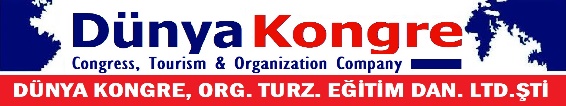 Kennedy Cad. No:23/9 K.Dere–/ANKARAKennedy Cad. No:23/9 K.Dere–/ANKARAKennedy Cad. No:23/9 K.Dere–/ANKARAKennedy Cad. No:23/9 K.Dere–/ANKARAKennedy Cad. No:23/9 K.Dere–/ANKARAYukarıda belirtilen şartları okudum ve kabul ettim. Yazılı olarak beyan etmiş olduğum bilgilerin tamamı doğrudur.Adı Soyadı :Tarih & İmza :Yukarıda belirtilen şartları okudum ve kabul ettim. Yazılı olarak beyan etmiş olduğum bilgilerin tamamı doğrudur.Adı Soyadı :Tarih & İmza :Yukarıda belirtilen şartları okudum ve kabul ettim. Yazılı olarak beyan etmiş olduğum bilgilerin tamamı doğrudur.Adı Soyadı :Tarih & İmza :Yukarıda belirtilen şartları okudum ve kabul ettim. Yazılı olarak beyan etmiş olduğum bilgilerin tamamı doğrudur.Adı Soyadı :Tarih & İmza :Yukarıda belirtilen şartları okudum ve kabul ettim. Yazılı olarak beyan etmiş olduğum bilgilerin tamamı doğrudur.Adı Soyadı :Tarih & İmza :Yukarıda belirtilen şartları okudum ve kabul ettim. Yazılı olarak beyan etmiş olduğum bilgilerin tamamı doğrudur.Adı Soyadı :Tarih & İmza :Yukarıda belirtilen şartları okudum ve kabul ettim. Yazılı olarak beyan etmiş olduğum bilgilerin tamamı doğrudur.Adı Soyadı :Tarih & İmza :Yukarıda belirtilen şartları okudum ve kabul ettim. Yazılı olarak beyan etmiş olduğum bilgilerin tamamı doğrudur.Adı Soyadı :Tarih & İmza :Yukarıda belirtilen şartları okudum ve kabul ettim. Yazılı olarak beyan etmiş olduğum bilgilerin tamamı doğrudur.Adı Soyadı :Tarih & İmza :Congress Secretary Congress Secretary Congress Secretary RegistrationRegistrationRegistrationRegistrationRegistrationRegistrationmuzeyyen@dunyacongress.comdunyacongress@gmail.com (0507)291 5949 - (0312)467 1424muzeyyen@dunyacongress.comdunyacongress@gmail.com (0507)291 5949 - (0312)467 1424muzeyyen@dunyacongress.comdunyacongress@gmail.com (0507)291 5949 - (0312)467 1424kayit@dunyacongress.comdunyacongress3@gmail.com (0545)231 3100 – (0312)419 8650kayit@dunyacongress.comdunyacongress3@gmail.com (0545)231 3100 – (0312)419 8650kayit@dunyacongress.comdunyacongress3@gmail.com (0545)231 3100 – (0312)419 8650kayit@dunyacongress.comdunyacongress3@gmail.com (0545)231 3100 – (0312)419 8650kayit@dunyacongress.comdunyacongress3@gmail.com (0545)231 3100 – (0312)419 8650kayit@dunyacongress.comdunyacongress3@gmail.com (0545)231 3100 – (0312)419 8650dunyacongress@gmail.com dunyacongress1@gmail.com(0542)419 8650 – (0312)467 14 24dunyacongress@gmail.com dunyacongress1@gmail.com(0542)419 8650 – (0312)467 14 24dunyacongress@gmail.com dunyacongress1@gmail.com(0542)419 8650 – (0312)467 14 24dunyacongress@gmail.com dunyacongress1@gmail.com(0542)419 8650 – (0312)467 14 24dunyacongress@gmail.com dunyacongress1@gmail.com(0542)419 8650 – (0312)467 14 24